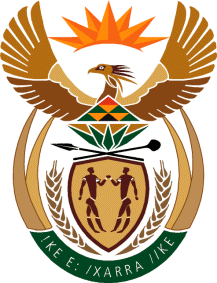 MINISTRY OF TOURISMREPUBLIC OF SOUTH AFRICAPrivate Bag X424, Pretoria, 0001, South Africa. Tel. (+27 12) 444 6780, Fax (+27 12) 444 7027Private Bag X9154, Cape Town, 8000, South Africa. Tel. (+27 21) 469 5800, Fax: (+27 21) 465 3216Ref: TM 2/1/1/10QUESTION FOR WRITTEN REPLY:Question Number:	1513Date of Publication:	2 June 2017NA IQP Number:	20Date of reply:	22 June 2017 Prof N M Khubisa (NFP) to ask the Minister of Tourism:(a) What is the total number of international visitors or tourists who visited the country in the 2016-2017 financial year and (b) whether this number represents an increase in the number of tourists visiting the country as compared to the 2015-2016 financial year?						NW1689E	Reply:Total Number of international visitors  to SA in 2016-2017 Financial YearIn the 2016-2017 financial year there were 9 945 373 international visitors to South Africa.Does this number represent an increase  in comparison with 2015-2016 financial yearThe total number of international visitors to South Africa in the 2016-2017 financial year represents a 6.6% increase from the 9 332 609 international visitors who visited South Africa in the 2015-2016 financial year.Note: SA Tourism reports the number of international tourist arrivals by calendar year in line with Stats SA reporting and UNWTO. From 2017 SA Tourism will be reporting the number of international arrivals by both calendar year and financial year.